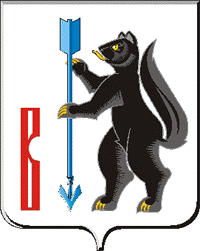 АДМИНИСТРАЦИЯ ГОРОДСКОГО ОКРУГА ВЕРХОТУРСКИЙП О С Т А Н О В Л Е Н И Еот 22.01.2020г. № 29г. Верхотурье  Об утверждении дизайн-проектов общественных территорий, отобранных для рейтингового голосования в 2020 году	В целях проведения на территории городского округа Верхотурский рейтингового голосования по выбору общественной территории, подлежащей благоустройству в 2021 году в рамках реализации муниципальной программы «Формирование современной городской среды на территории городского округа Верхотурский на 2018-2024 годы», в соответствии с постановлением Администрации городского округа Верхотурский от 14.02.2019 г. № 99 «О порядке организации и проведении рейтингового голосования по общественным территориям городского округа Верхотурский», Уставом городского округа Верхотурский,ПОСТАНОВЛЯЮ:1.Утвердить прилагаемые дизайн-проекты общественных территорий, отобранных для рейтингового голосования в 2020 году:	Комплексное благоустройство общественной территории Сквер по ул. Малышева;	Комплексное благоустройство общественной территории Досугового центра;	Комплексное благоустройство общественной территории п. Привокзальный, ул. Советская, 12;	Комплексное благоустройство общественной территории п. Привокзальный, ул. Чапаева, 35;	Комплексное благоустройство общественной территории с. Красногорское, ул. Ленина, 6А.         2.Опубликовать  настоящее постановление в информационном бюллетене «Верхотурская неделя» и разместить на официальном сайте городского округа Верхотурский.          3. Контроль  исполнения настоящего постановления возложить на и.о. первого заместителя главы Администрации городского округа Верхотурский Литовских Л.Ю.Главагородского округа Верхотурский                                              А.Г. Лиханов